Edytowalna formatka wzoru znajdującego się w narzędziowniku dla dyrektorów szkół, będącym częścią publikacji pt. „Aktywna szkoła z TIK. Przewodnik i narzędziownik dla dyrektorów szkół”, aut. Dorota Pintal, projekt „Lekcja:Enter”, Fundacja Rozwoju Społeczeństwa Informacyjnego, wyd. 2, Warszawa 2022 1.1. Formatka planu wdrażania TIK do zajęć dydaktycznych w szkole„Aktywna lekcja z TIK” – plan włączania technologii informacyjnych i komunikacyjnych do działań dydaktycznych w szkoleNazwa szkoły:.......................DZIAŁANIE I. Budowanie wizji szkoły wprowadzającej technologie informacyjne i komunikacyjne do codziennej pracy nauczycieliZADANIE (Co?):I.1. Debata z udziałem nauczycieli, rodziców, uczniów, przedstawicieli organu prowadzącego i innych osób związanych ze szkołąOsoba odpowiedzialna (kto?): …Termin (kiedy?): …Sposób realizacji zadania (jak?): …I.2. Opracowanie wizji szkoły z TIKOsoba odpowiedzialna (kto?): …Termin (kiedy?): …Sposób realizacji zadania (jak?): …Osoba odpowiedzialna (kto?): …Termin (kiedy?): …Sposób realizacji zadania (jak?): … DZIAŁANIE II. Diagnoza potrzeb szkoły i nauczycieli w zakresie wdrażania technologii informacyjnych i komunikacyjnych TIK w ramach wypracowanej wizjiZADANIE (Co?)II.1. Diagnoza potrzeb i analiza dostępnych zasobów w zakresie sprzętu niezbędnego do wprowadzania TIK w szkoleOsoba odpowiedzialna (kto?): …Termin (kiedy?): …Sposób realizacji zadania (jak?): …II.2. Diagnoza potrzeb i analiza dostępnych zasobów w zakresie umiejętności nauczycieli związanych z TIKOsoba odpowiedzialna (kto?): …Termin (kiedy?): …Sposób realizacji zadania (jak?): …II.3. Diagnoza potrzeb i analiza dostępnych zasobów w zakresie wewnątrzszkolnych uregulowań prawnych związanych z wykorzystaniem przez uczniów telefonów komórkowych do celów edukacyjnychOsoba odpowiedzialna (kto?): …Termin (kiedy?): …Sposób realizacji zadania (jak?) …II. 4. Diagnoza potrzeb i analiza dostępnych zasobów w zakresie organizacji procesu edukacyjnego z wykorzystaniem TIKOsoba odpowiedzialna (kto?): …Termin (kiedy?): …Sposób realizacji zadania (jak?): …II.5. Diagnoza potrzeb rozwojowych nauczycieli w zakresie prowadzenia zajęć z wykorzystaniem metod i technik kształcenia na odległość, w tym w zakresie monitorowania pracy uczniów, oceniania czy zwiększania ich zaangażowaniaOsoba odpowiedzialna (kto?): …Termin (kiedy?): …Sposób realizacji zadania (jak?) …DZIAŁANIE III. Przygotowanie do opracowania planu włączania TIK do działań dydaktycznych w szkoleZADANIE (Co?)III.1. Powołanie koordynatora/koordynatorki do spraw opracowania i wdrażania planuOsoba odpowiedzialna (kto?): …Termin (kiedy?): …Sposób realizacji zadania (jak?): …III. 2. Opracowanie wniosków z diagnozy oraz wskazanie rekomendacji do zaplanowania przyszłych działań i zadańOsoba odpowiedzialna (kto?): …Termin (kiedy?): …Sposób realizacji zadania (jak?): …III. 3. Sformułowanie celu (celów) zmiany w zakresie wdrażania TIK w szkoleOsoba odpowiedzialna (kto?): …Termin (kiedy?): …Sposób realizacji zadania (jak?): …III.4. Generowanie rozwiązań prowadzących do osiągnięcia celu (celów)Osoba odpowiedzialna (kto?): …Termin (kiedy?): …Sposób realizacji zadania (jak?): …DZIAŁANIE IV. Plan włączania TIK do działań dydaktycznych w szkoleCel (cele): … ZADANIE (Co?) IV.1. …Osoba odpowiedzialna (kto?): …Termin (kiedy?): …Sposób realizacji zadania (jak?): …Potrzebne zasoby: …IV.2. …Osoba odpowiedzialna (kto?): …Termin (kiedy?): …Sposób realizacji zadania (jak?): …Potrzebne zasoby: …IV.3. …Osoba odpowiedzialna (kto?): …Termin (kiedy?): …Sposób realizacji zadania (jak?): …Potrzebne zasoby: … IV.4. …Osoba odpowiedzialna (kto?): …Termin (kiedy?): …Sposób realizacji zadania (jak?): …Potrzebne zasoby: … […]DZIAŁANIE V. Monitorowanie wdrażania planu, w tym rola dyrektora/dyrektorkiZADANIE NR: IV.1. Sposób monitorowania: …Kryterium sukcesu: …Osoba monitorująca: …ZADANIE NR: IV.2.Sposób monitorowania: …Kryterium sukcesu: …Osoba monitorująca: …ZADANIE NR: IV.3.Sposób monitorowania: …Kryterium sukcesu: …Osoba monitorująca: …ZADANIE NR: IV.4.Sposób monitorowania: …Kryterium sukcesu: …Osoba monitorująca: …ZADANIE NR: IV.5.Sposób monitorowania: …Kryterium sukcesu: …Osoba monitorująca: …[…]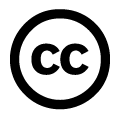 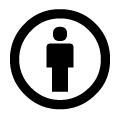 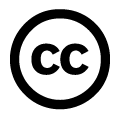 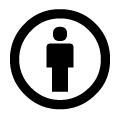 